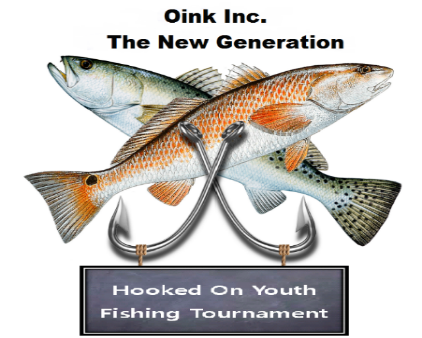 2023 Team Participant Entry FormCHECK ONE PLEASE:□ * GUIDED      □ UNGUIDED*Participants need to obtain their own guideTEAM NAMEDIVISION ENTEREDMenWomenYouth (16 and under)Team CaptainHome AddressPhoneE-mailCrew MemberE-mailCrew MemberE-mailCrew MemberE-mailMake checks payable to:  Oink Inc., The New Generation
Mail to:  PO Box 946, Helotes, TX 78023 or register online at:
www.oinkincnewgeneration.com and pay using PayPalTOTAL
AMOUNT
DUE   $400.00Please list the name(s) of your children and counties where they exhibit animals, if any.Please list the name(s) of your children and counties where they exhibit animals, if any.